Teacher  Amber Askew/Tiffany WhiteTeacher  Amber Askew/Tiffany WhiteTeacher  Amber Askew/Tiffany WhiteDate5/5/14Date5/5/14Grade9/10/11Grade9/10/11Content AreaSocial StudiesContent AreaSocial StudiesContent AreaSocial StudiesContent AreaSocial StudiesObjective/Essential Question:What is Cinco de Mayo?Why do we celebrate it?Physical Skills:  Interact with smart board and classroom technology.Cognitive Skills:  Answer comprehension questions.Social Skills (learning teams):  Work in teams.  Turn takingObjective/Essential Question:What is Cinco de Mayo?Why do we celebrate it?Physical Skills:  Interact with smart board and classroom technology.Cognitive Skills:  Answer comprehension questions.Social Skills (learning teams):  Work in teams.  Turn takingObjective/Essential Question:What is Cinco de Mayo?Why do we celebrate it?Physical Skills:  Interact with smart board and classroom technology.Cognitive Skills:  Answer comprehension questions.Social Skills (learning teams):  Work in teams.  Turn takingObjective/Essential Question:What is Cinco de Mayo?Why do we celebrate it?Physical Skills:  Interact with smart board and classroom technology.Cognitive Skills:  Answer comprehension questions.Social Skills (learning teams):  Work in teams.  Turn takingObjective/Essential Question:What is Cinco de Mayo?Why do we celebrate it?Physical Skills:  Interact with smart board and classroom technology.Cognitive Skills:  Answer comprehension questions.Social Skills (learning teams):  Work in teams.  Turn takingObjective/Essential Question:What is Cinco de Mayo?Why do we celebrate it?Physical Skills:  Interact with smart board and classroom technology.Cognitive Skills:  Answer comprehension questions.Social Skills (learning teams):  Work in teams.  Turn takingObjective/Essential Question:What is Cinco de Mayo?Why do we celebrate it?Physical Skills:  Interact with smart board and classroom technology.Cognitive Skills:  Answer comprehension questions.Social Skills (learning teams):  Work in teams.  Turn takingObjective/Essential Question:What is Cinco de Mayo?Why do we celebrate it?Physical Skills:  Interact with smart board and classroom technology.Cognitive Skills:  Answer comprehension questions.Social Skills (learning teams):  Work in teams.  Turn takingObjective/Essential Question:What is Cinco de Mayo?Why do we celebrate it?Physical Skills:  Interact with smart board and classroom technology.Cognitive Skills:  Answer comprehension questions.Social Skills (learning teams):  Work in teams.  Turn takingPlan for Differentiation:Using Bloom’s Revised Taxonomy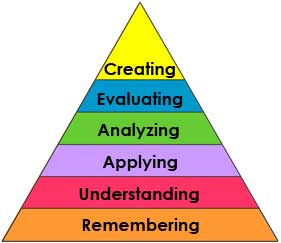 Plan for Differentiation:Using Bloom’s Revised TaxonomyCurriculum StandardStudents use a variety of technology to answer questionsCurriculum StandardStudents use a variety of technology to answer questionsTechnologySmartboard, IPADsTechnologySmartboard, IPADsTechnologySmartboard, IPADsTechnologySmartboard, IPADsTechnologySmartboard, IPADsTechnologySmartboard, IPADsTechnologySmartboard, IPADs21st Century SkillsTraditions in society21st Century SkillsTraditions in societyMaterialsSmartboard, Smart Notebook,Calendar cardsMaterialsSmartboard, Smart Notebook,Calendar cardsVocabulary (Literacy)HolidayTraditionCinco de MayoMexicoVocabulary (Literacy)HolidayTraditionCinco de MayoMexicoVocabulary (Literacy)HolidayTraditionCinco de MayoMexicoVocabulary (Literacy)HolidayTraditionCinco de MayoMexicoVocabulary (Literacy)HolidayTraditionCinco de MayoMexicoVocabulary (Literacy)HolidayTraditionCinco de MayoMexicoVocabulary (Literacy)HolidayTraditionCinco de MayoMexicoLesson ProceduresLesson ProceduresLesson ProceduresLesson ProceduresLesson ProceduresLesson ProceduresLesson ProceduresLesson ProceduresLesson ProceduresLesson ProceduresLesson ProceduresReview(Links to Prior Knowledge, Anticipatory Set):There are many traditions that we have as Americans. One is Cinco de Mayo. Although it was originally a Mexican holiday, we celebrate it in America because many people from Mexico have migrated or moved to America. Review(Links to Prior Knowledge, Anticipatory Set):There are many traditions that we have as Americans. One is Cinco de Mayo. Although it was originally a Mexican holiday, we celebrate it in America because many people from Mexico have migrated or moved to America. Review(Links to Prior Knowledge, Anticipatory Set):There are many traditions that we have as Americans. One is Cinco de Mayo. Although it was originally a Mexican holiday, we celebrate it in America because many people from Mexico have migrated or moved to America. Review(Links to Prior Knowledge, Anticipatory Set):There are many traditions that we have as Americans. One is Cinco de Mayo. Although it was originally a Mexican holiday, we celebrate it in America because many people from Mexico have migrated or moved to America. Review(Links to Prior Knowledge, Anticipatory Set):There are many traditions that we have as Americans. One is Cinco de Mayo. Although it was originally a Mexican holiday, we celebrate it in America because many people from Mexico have migrated or moved to America. Review(Links to Prior Knowledge, Anticipatory Set):There are many traditions that we have as Americans. One is Cinco de Mayo. Although it was originally a Mexican holiday, we celebrate it in America because many people from Mexico have migrated or moved to America. Review(Links to Prior Knowledge, Anticipatory Set):There are many traditions that we have as Americans. One is Cinco de Mayo. Although it was originally a Mexican holiday, we celebrate it in America because many people from Mexico have migrated or moved to America. Review(Links to Prior Knowledge, Anticipatory Set):There are many traditions that we have as Americans. One is Cinco de Mayo. Although it was originally a Mexican holiday, we celebrate it in America because many people from Mexico have migrated or moved to America. Review(Links to Prior Knowledge, Anticipatory Set):There are many traditions that we have as Americans. One is Cinco de Mayo. Although it was originally a Mexican holiday, we celebrate it in America because many people from Mexico have migrated or moved to America. Review(Links to Prior Knowledge, Anticipatory Set):There are many traditions that we have as Americans. One is Cinco de Mayo. Although it was originally a Mexican holiday, we celebrate it in America because many people from Mexico have migrated or moved to America. Review(Links to Prior Knowledge, Anticipatory Set):There are many traditions that we have as Americans. One is Cinco de Mayo. Although it was originally a Mexican holiday, we celebrate it in America because many people from Mexico have migrated or moved to America. What the teacher will do:Review smart lesson, show vocabulary cards, use visuals related to holiday, ask comprehension questions.What the teacher assistants will do:  Take data and assist students in choice makingWhat the teacher will do:Review smart lesson, show vocabulary cards, use visuals related to holiday, ask comprehension questions.What the teacher assistants will do:  Take data and assist students in choice makingWhat the teacher will do:Review smart lesson, show vocabulary cards, use visuals related to holiday, ask comprehension questions.What the teacher assistants will do:  Take data and assist students in choice makingWhat the teacher will do:Review smart lesson, show vocabulary cards, use visuals related to holiday, ask comprehension questions.What the teacher assistants will do:  Take data and assist students in choice makingWhat the teacher will do:Review smart lesson, show vocabulary cards, use visuals related to holiday, ask comprehension questions.What the teacher assistants will do:  Take data and assist students in choice makingWhat the teacher will do:Review smart lesson, show vocabulary cards, use visuals related to holiday, ask comprehension questions.What the teacher assistants will do:  Take data and assist students in choice makingWhat the teacher will do:Review smart lesson, show vocabulary cards, use visuals related to holiday, ask comprehension questions.What the teacher assistants will do:  Take data and assist students in choice makingWhat the teacher will do:Review smart lesson, show vocabulary cards, use visuals related to holiday, ask comprehension questions.What the teacher assistants will do:  Take data and assist students in choice makingWhat the teacher will do:Review smart lesson, show vocabulary cards, use visuals related to holiday, ask comprehension questions.What the teacher assistants will do:  Take data and assist students in choice makingWhat the teacher will do:Review smart lesson, show vocabulary cards, use visuals related to holiday, ask comprehension questions.What the teacher assistants will do:  Take data and assist students in choice makingWhat the teacher will do:Review smart lesson, show vocabulary cards, use visuals related to holiday, ask comprehension questions.What the teacher assistants will do:  Take data and assist students in choice makingGuided/Independent PracticeFollow smart lesson, interact with lesson on smart boardGuided/Independent PracticeFollow smart lesson, interact with lesson on smart boardGuided/Independent PracticeFollow smart lesson, interact with lesson on smart boardGuided/Independent PracticeFollow smart lesson, interact with lesson on smart boardGuided/Independent PracticeFollow smart lesson, interact with lesson on smart boardGuided/Independent PracticeFollow smart lesson, interact with lesson on smart boardGuided/Independent PracticeFollow smart lesson, interact with lesson on smart boardGuided/Independent PracticeFollow smart lesson, interact with lesson on smart boardGuided/Independent PracticeFollow smart lesson, interact with lesson on smart boardGuided/Independent PracticeFollow smart lesson, interact with lesson on smart boardGuided/Independent PracticeFollow smart lesson, interact with lesson on smart boardAssessment/Check for UnderstandingStudents will answer comprehension questions:  What is a tradition? What day do we celebrate Cinco de Mayo? Why do Americans celebrate it?Students will make posters to show what they have learned.Students will say whether they liked the lesson or not.Assessment/Check for UnderstandingStudents will answer comprehension questions:  What is a tradition? What day do we celebrate Cinco de Mayo? Why do Americans celebrate it?Students will make posters to show what they have learned.Students will say whether they liked the lesson or not.Assessment/Check for UnderstandingStudents will answer comprehension questions:  What is a tradition? What day do we celebrate Cinco de Mayo? Why do Americans celebrate it?Students will make posters to show what they have learned.Students will say whether they liked the lesson or not.Assessment/Check for UnderstandingStudents will answer comprehension questions:  What is a tradition? What day do we celebrate Cinco de Mayo? Why do Americans celebrate it?Students will make posters to show what they have learned.Students will say whether they liked the lesson or not.Assessment/Check for UnderstandingStudents will answer comprehension questions:  What is a tradition? What day do we celebrate Cinco de Mayo? Why do Americans celebrate it?Students will make posters to show what they have learned.Students will say whether they liked the lesson or not.Assessment/Check for UnderstandingStudents will answer comprehension questions:  What is a tradition? What day do we celebrate Cinco de Mayo? Why do Americans celebrate it?Students will make posters to show what they have learned.Students will say whether they liked the lesson or not.Assessment/Check for UnderstandingStudents will answer comprehension questions:  What is a tradition? What day do we celebrate Cinco de Mayo? Why do Americans celebrate it?Students will make posters to show what they have learned.Students will say whether they liked the lesson or not.Assessment/Check for UnderstandingStudents will answer comprehension questions:  What is a tradition? What day do we celebrate Cinco de Mayo? Why do Americans celebrate it?Students will make posters to show what they have learned.Students will say whether they liked the lesson or not.Assessment/Check for UnderstandingStudents will answer comprehension questions:  What is a tradition? What day do we celebrate Cinco de Mayo? Why do Americans celebrate it?Students will make posters to show what they have learned.Students will say whether they liked the lesson or not.Assessment/Check for UnderstandingStudents will answer comprehension questions:  What is a tradition? What day do we celebrate Cinco de Mayo? Why do Americans celebrate it?Students will make posters to show what they have learned.Students will say whether they liked the lesson or not.Assessment/Check for UnderstandingStudents will answer comprehension questions:  What is a tradition? What day do we celebrate Cinco de Mayo? Why do Americans celebrate it?Students will make posters to show what they have learned.Students will say whether they liked the lesson or not.Closure/SummaryDiscuss/brainstorm other holidays and traditions America has (Fourth of July, President’s Day, New Years, etc.)Students give their opinion of the reading. Closure/SummaryDiscuss/brainstorm other holidays and traditions America has (Fourth of July, President’s Day, New Years, etc.)Students give their opinion of the reading. Closure/SummaryDiscuss/brainstorm other holidays and traditions America has (Fourth of July, President’s Day, New Years, etc.)Students give their opinion of the reading. Closure/SummaryDiscuss/brainstorm other holidays and traditions America has (Fourth of July, President’s Day, New Years, etc.)Students give their opinion of the reading. Closure/SummaryDiscuss/brainstorm other holidays and traditions America has (Fourth of July, President’s Day, New Years, etc.)Students give their opinion of the reading. Closure/SummaryDiscuss/brainstorm other holidays and traditions America has (Fourth of July, President’s Day, New Years, etc.)Students give their opinion of the reading. Closure/SummaryDiscuss/brainstorm other holidays and traditions America has (Fourth of July, President’s Day, New Years, etc.)Students give their opinion of the reading. Closure/SummaryDiscuss/brainstorm other holidays and traditions America has (Fourth of July, President’s Day, New Years, etc.)Students give their opinion of the reading. Closure/SummaryDiscuss/brainstorm other holidays and traditions America has (Fourth of July, President’s Day, New Years, etc.)Students give their opinion of the reading. Closure/SummaryDiscuss/brainstorm other holidays and traditions America has (Fourth of July, President’s Day, New Years, etc.)Students give their opinion of the reading. Closure/SummaryDiscuss/brainstorm other holidays and traditions America has (Fourth of July, President’s Day, New Years, etc.)Students give their opinion of the reading. Reflection (after teaching the lesson)DifferentiationDifferentiationDifferentiationStudent EngagementStudent EngagementDataCollectionDataCollectionHigher Level QuestionHigher Level QuestionLesson EffectivenessReflection (after teaching the lesson)Low        High1     2     3    4     5Low        High1     2     3    4     5Low        High1     2     3    4     5Low        High1     2     3    4     5Low        High1     2     3    4     5Low        High1     2     3    4     5Low        High1     2     3    4     5Low        High1     2     3    4     5Low        High1     2     3    4     5Low        High1     2     3    4     5CommentsWhat would you do differently and what worked well?What would you do differently and what worked well?What would you do differently and what worked well?What would you do differently and what worked well?What would you do differently and what worked well?What would you do differently and what worked well?What would you do differently and what worked well?What would you do differently and what worked well?What would you do differently and what worked well?What would you do differently and what worked well?